Iqra National University			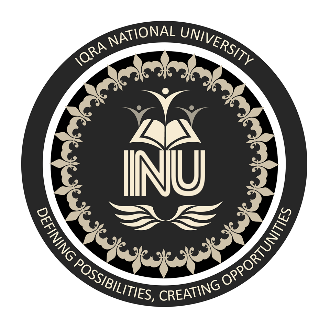 Department of Business AdministrationMid Term ___________________________________________________________________________Course Title: Hospitality and Tourism ManagementInstructor:  Zeeshan Ibrahim		    			Q.No.1. Being a marketeer, formulate a strategy to promote tourism in Pakistan.	(15)Q.No.2: Write a detailed note on the cultural food festivals of Pakistan.		(15)